Name:___________________________					Date: _______________Outdoor Locus Treasure Hunt Supplies1 tape measure (at least 25 feet)Surveyor FlagsFootball Field SketchPen/PencilDirectionsFind the locus of points 25 feet from the goal post. Use the surveyor flags to map out this condition (only use the flags on the grassy area). Sketch this condition on the football field map provided. Find the locus of points 19 feet from the goal line. Use the surveyor flags to map out this condition. Sketch this condition on the football field map provided. Find the locus of points equidistant from the two sides of the first M in the end zone. 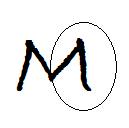 Sketch this condition on the football field map provided. On the football field map, place an X on the location of the treasure. RUBRIC 542Participation Student was actively engaged in the activity during the entire period. Student was actively engaged in the activity for part of the period. Student was not actively engaged in the activity during the period. Accuracy Football field map accurately included all three locus conditions with a correct X for the location of the treasure. Football field map included all three locus conditions and an X for a location of the treasure, however, included 1 or 2 errors. Football field map did not include all three locus conditionsORa location of the treasureORhad 3 or more errors. Deadline Student handed in project on time. Student handed in project 1-2 days late. Student handed in project 3-5 days late.*Students who hand in a project more than 5 school days late will not receive any points for the category. 